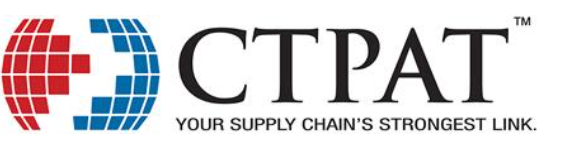 Container Inspection ChecklistInstructions to SupplierPlease complete Sections I, II and III of this form.  Attach completed form with the shipment documentation accompanying the container.  Also, please include a copy on the inside door of the container.Section I.     Shipment InformationSection II.  	9-Point Container InspectionNote: Containers must be secure, and not contain any of the following:Secret compartments in walls, floors, ceiling, etc.Un-manifested goods, packages, etc.Signs of tampering (fresh paint, peculiar marks, etc.)Check Box after Exam:Section III.     Supplier’s Container Inspector’s Signature:  ______________________________________________________________________________________________________________Section IV.      For Completion by Allegion ReceivingDoes Seal Number match seal shown in Section 1?		 Yes  No (report “no” answers to Mgmt) Does Container show signs of tampering / anomalies?	 Yes  No (report “yes” answers to Mgmt) Receiving Inspector’s Signature________________________________________________*Instructions to Receiving:  Please Save this form for 1 year in a file for C-TPAT audit purposes*Date:Supplier Name:Carrier Name:Container Number:Seal Number:Container Inspector’s Name:Check      Category Note any damage or problems with containerContainer cleanliness (not filthy; no weeds or seeds)Pallet cleanliness(not filthy; no weeds or seeds)Underside of TrailerLeft Wall for concealed walls or hidden articlesRight Wall for concealed/false walls or hidden articlesFront Wall  for concealed/false walls or hidden articlesFloor for hidden articles or false floorCeilingInside and Outside Door / Hinges (i.e. Ensure Locking mechanisms are secure)Receiving Date:Seal Number:Receiving Location:Receiving Person’s Name: